江苏航运职业技术学院机动车与监控调阅使用说明书2023年12月11日1.引言1.1目的本文档描述基于移动应用的机动车与监控调阅申请模块使用。1.2适用对象适用于教职工机动车与监控调阅申请和保卫处审核人员使用。1.3系统使用环境要求2. 机动车与监控调阅使用说明2.1PC端使用说明2.1.1申请登录融合服务门户首页，在“办事大厅”中选择点击“机动车与监控调阅”菜单，操作界面如下：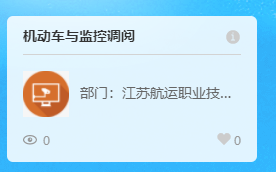 点击打开显示页面如下：教职工登录页面显示如下：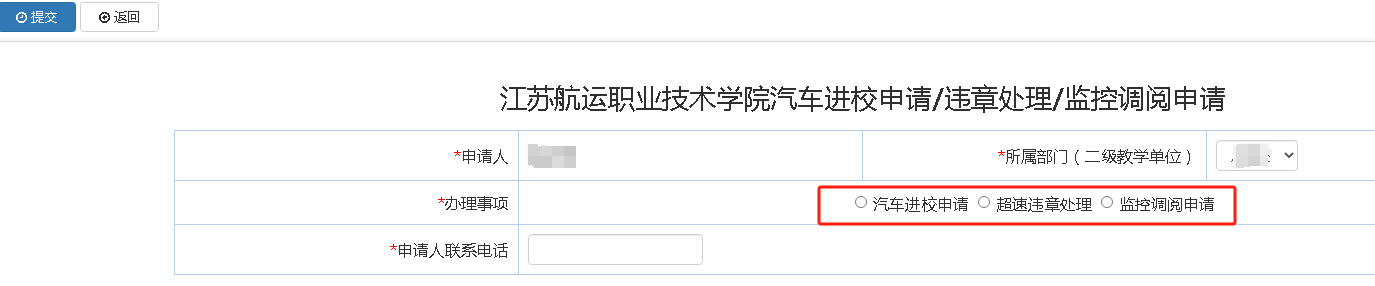 非教职工登录显示页面如下（只能使用监控调阅申请）：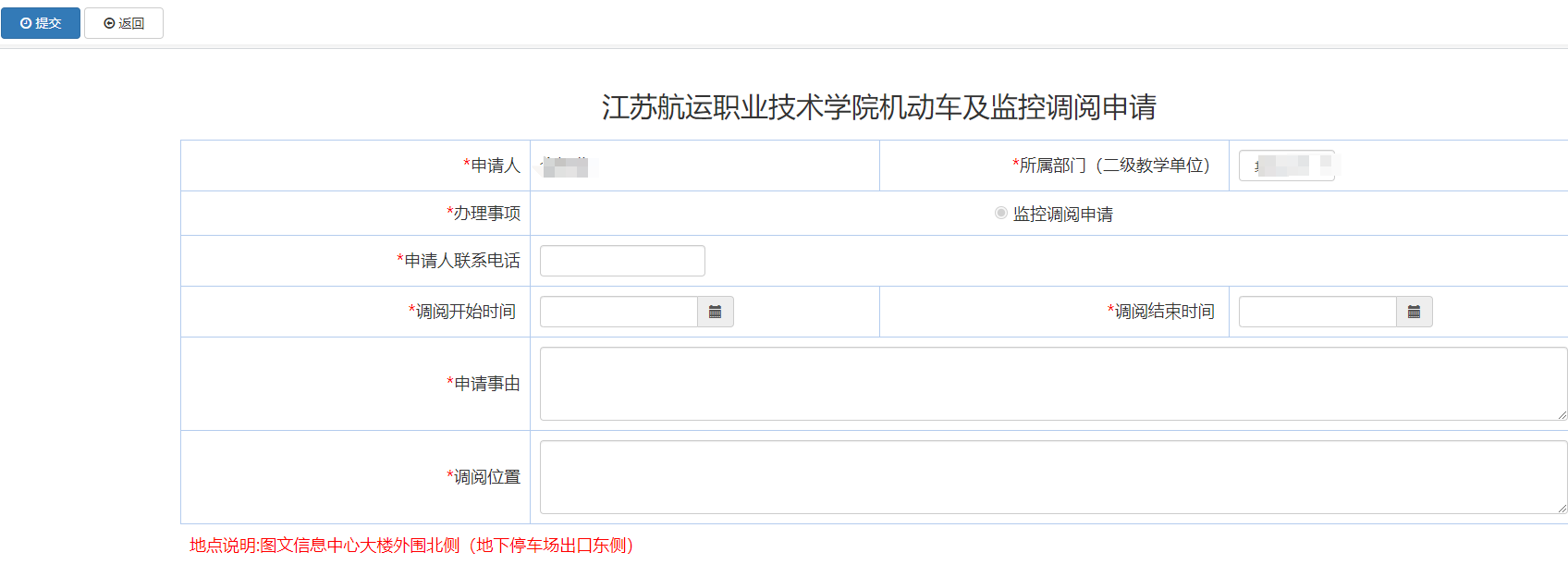 其中包含三个部分，按照需求填写相应的内容和选项；汽车进校申请，完整页面如下：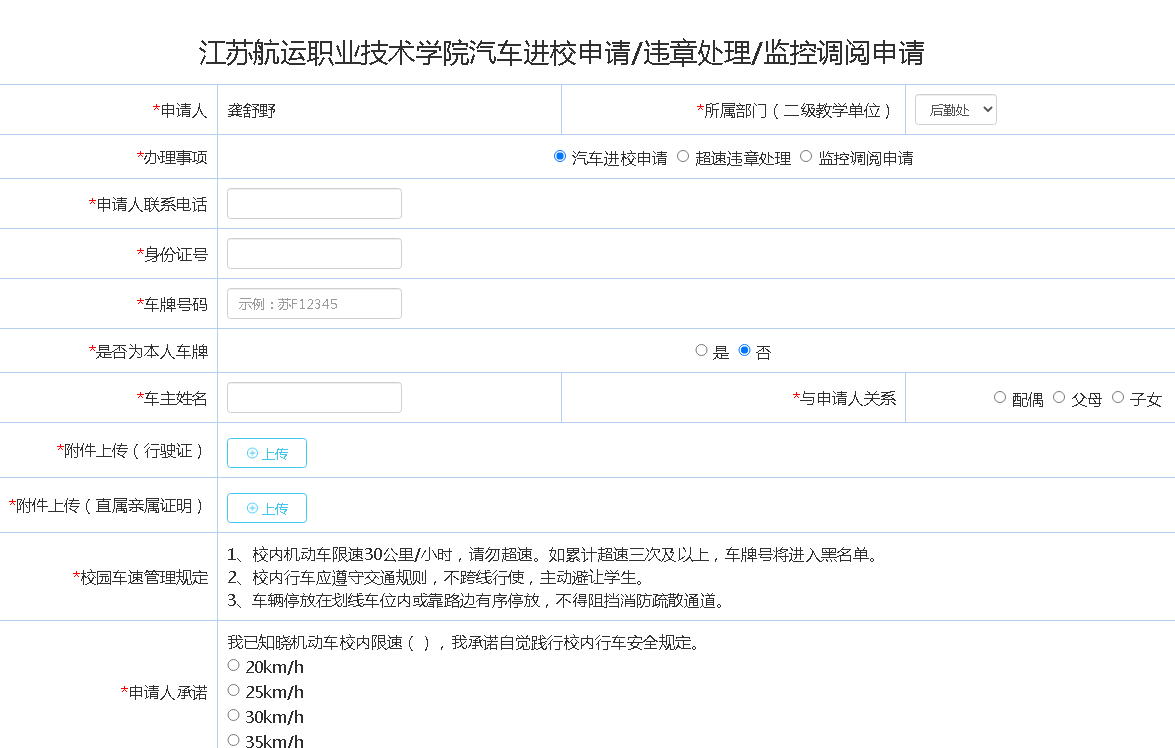 超速违章处理，完整页面如下：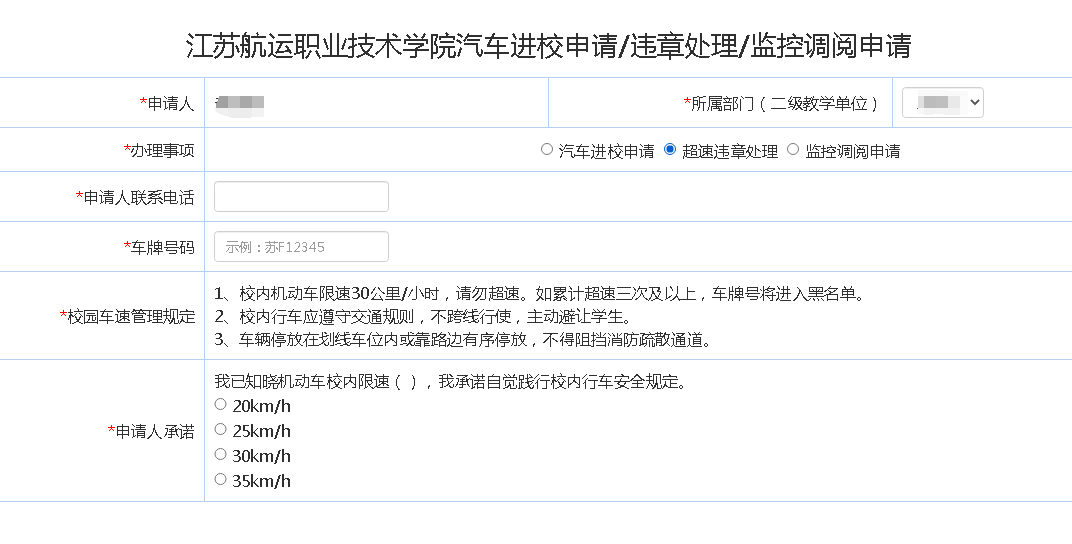 监控调阅申请，完整页面如下： 填写完成相应的内容提交即可完成填报；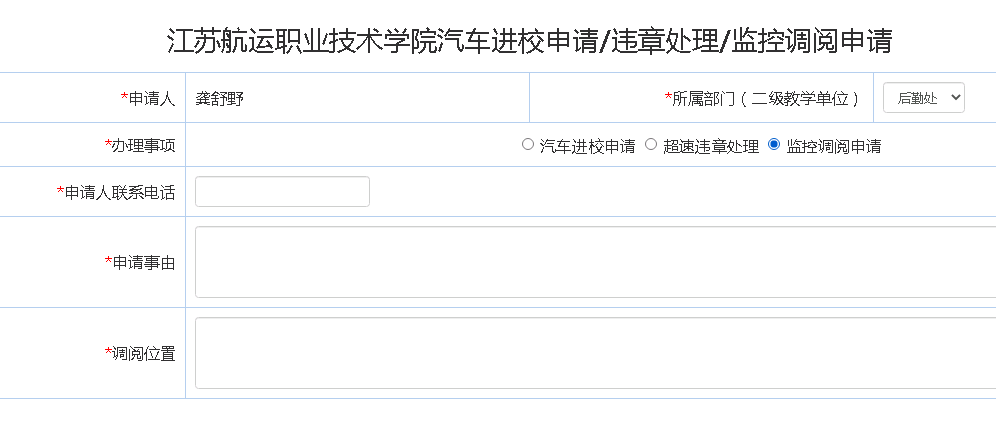 2.1.2审核登录融合服务门户首页，在“办事大厅”中选择点击“我的待办”菜单：进入后显示操作界面如下：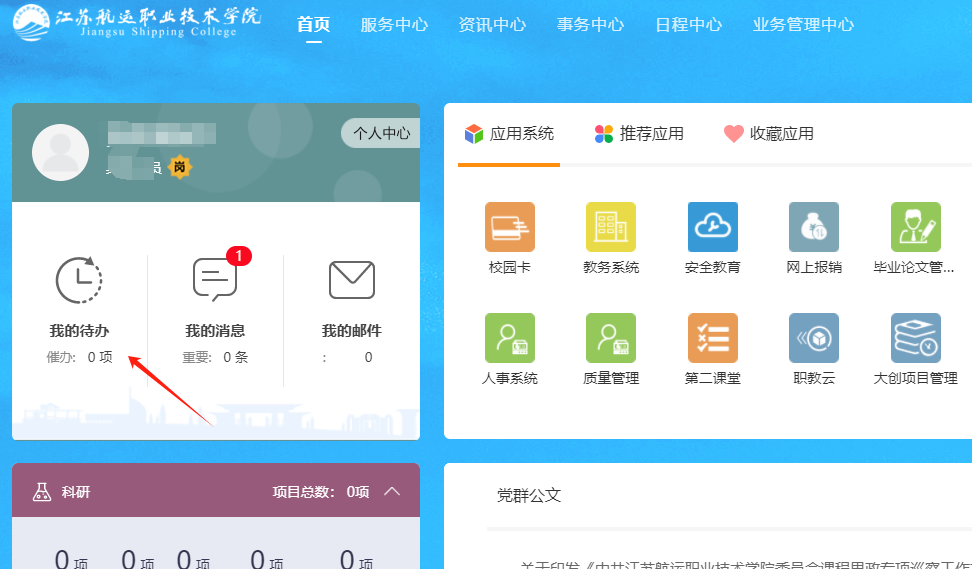 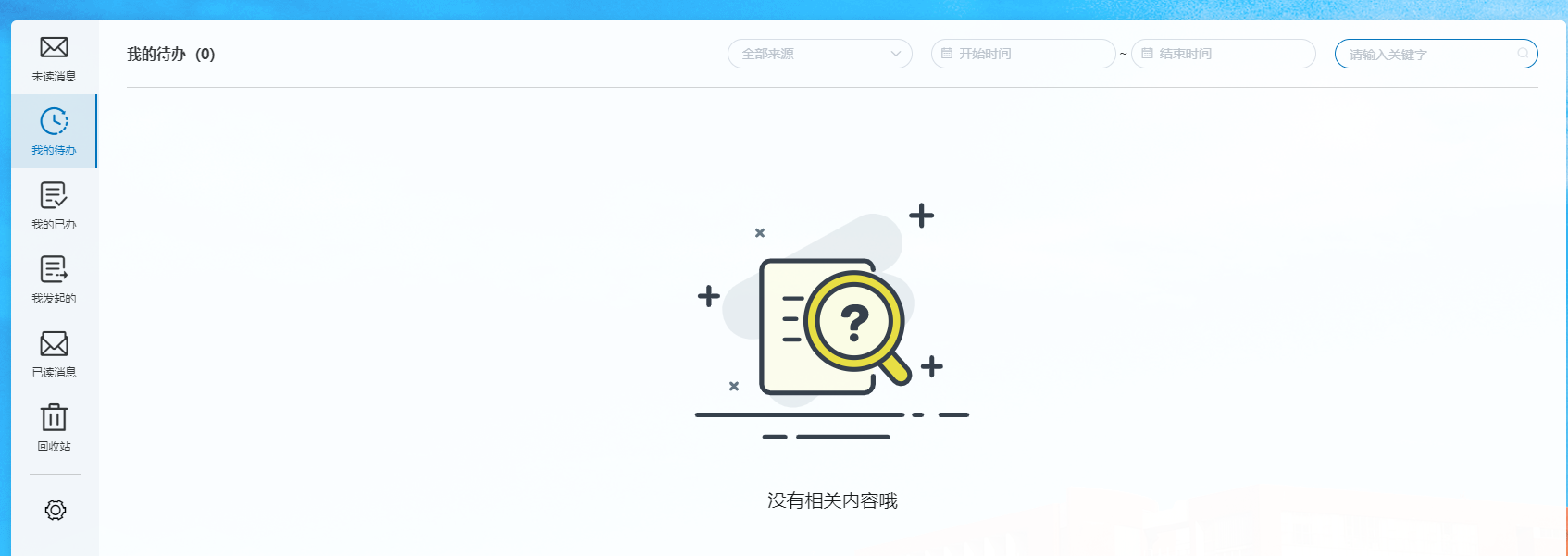 点击相应的消息即可进行审核，具体页面如下：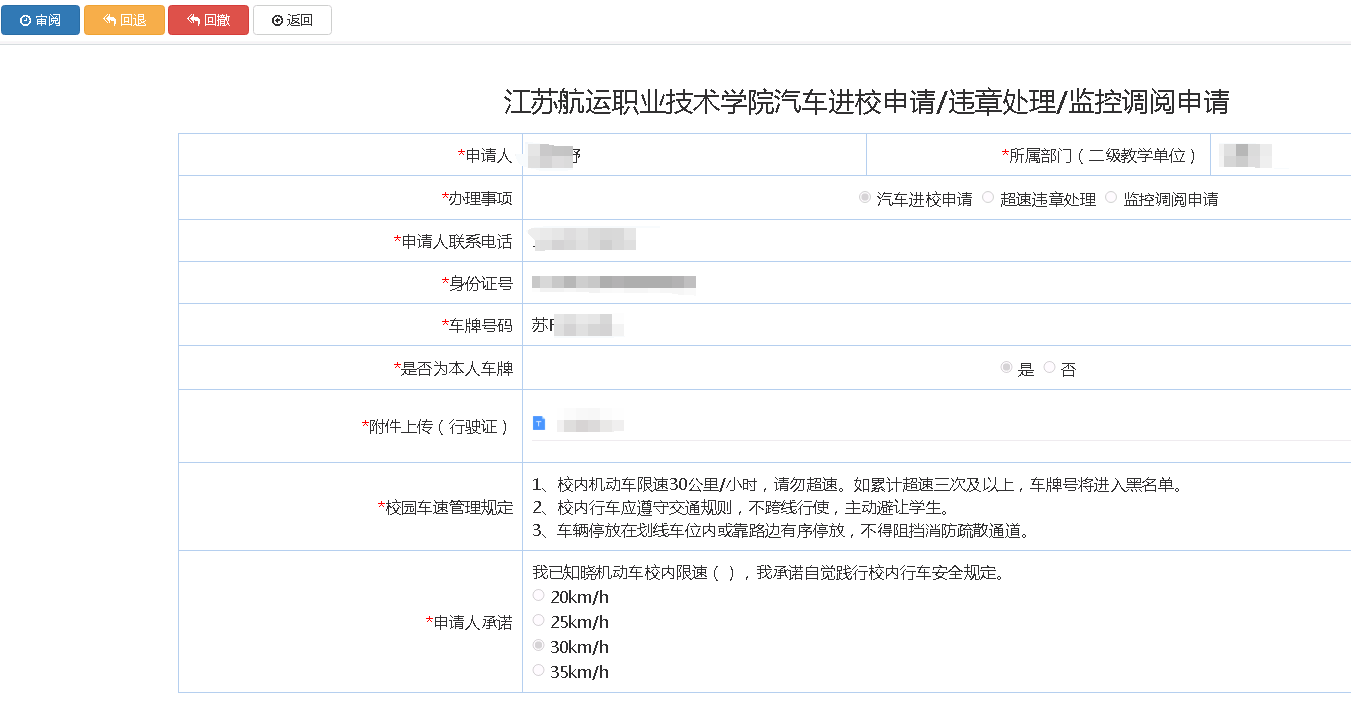 2.1.3打印当流程审核完成后可以打印，展示如下：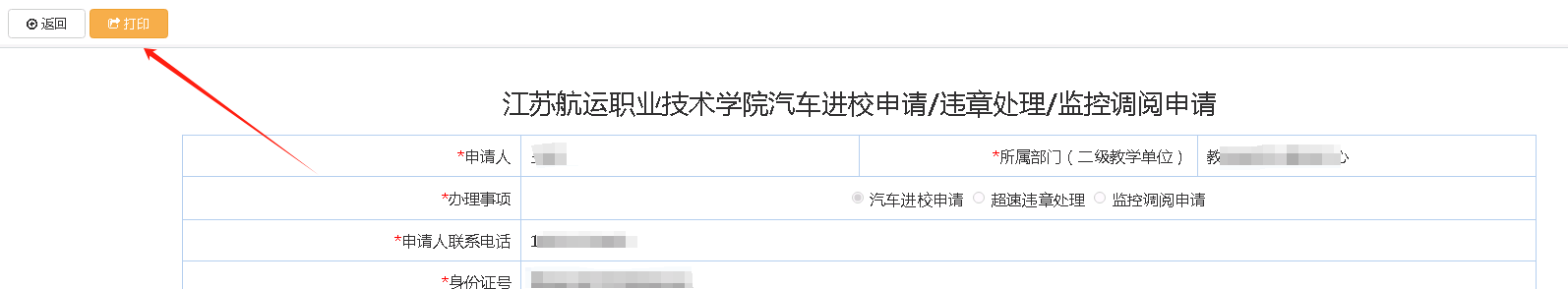 打开后点击左上角的相应的按钮即可打印，不同的办理事项打印表单如下：汽车进校申请打印页面：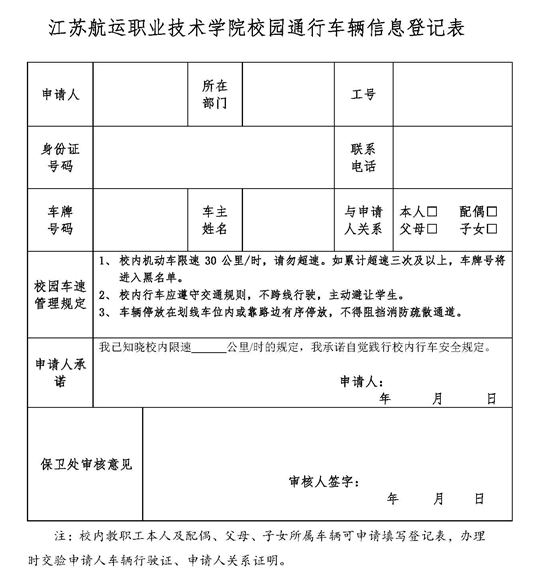 超速违章处理申请打印页面：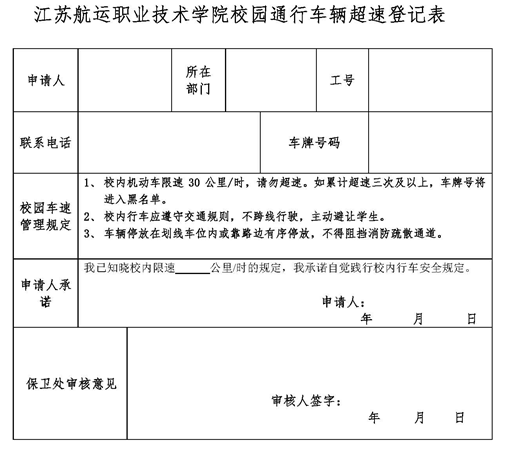 监控调阅申请打印页面：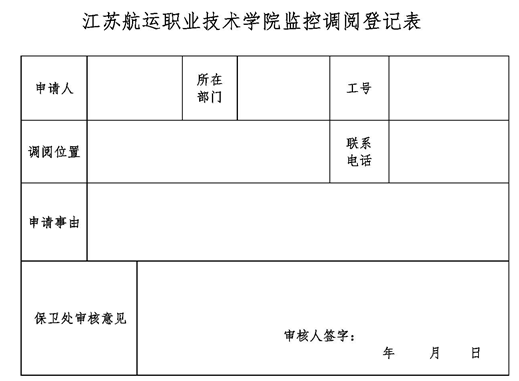 可根据申请事项不同打印出不同的页面。3.1移动端使用打开“掌上江苏航院”：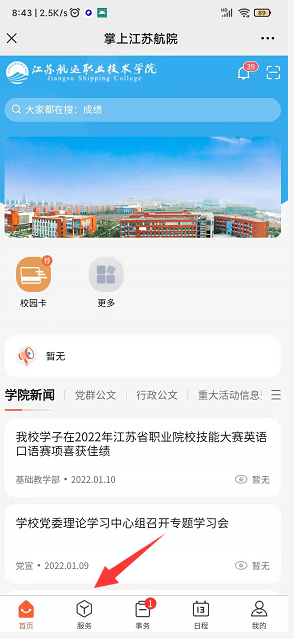 打开服务，找到“机动车与监控调阅”：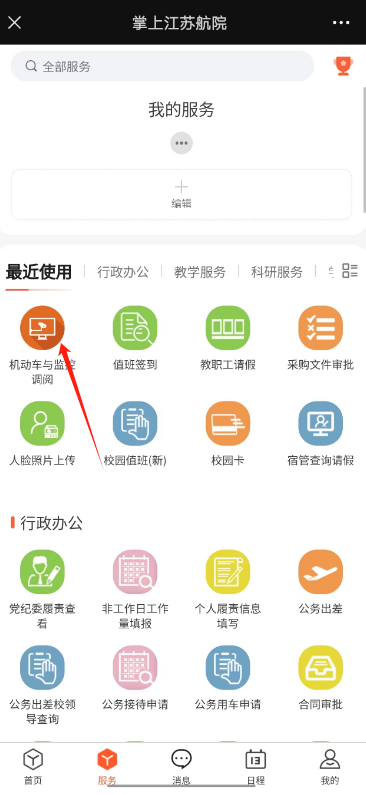 打开后显示页面如下：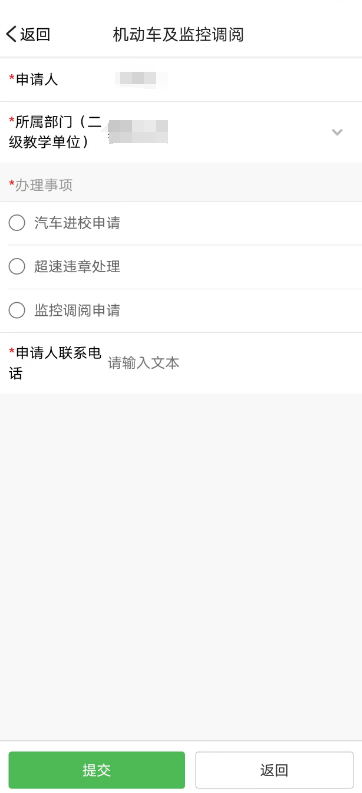 填写相应功能的内容及选项，点击保提交返回完成填报。4.1办结查询登录融合服务门户首页，在“办事大厅”中选择点击“机动车与监控调阅办结查看”菜单，操作界面如下：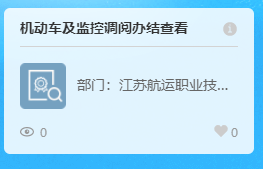 点开后页面如下：选择不同的查询条件进行查询，并能将相应的查询结果导出。 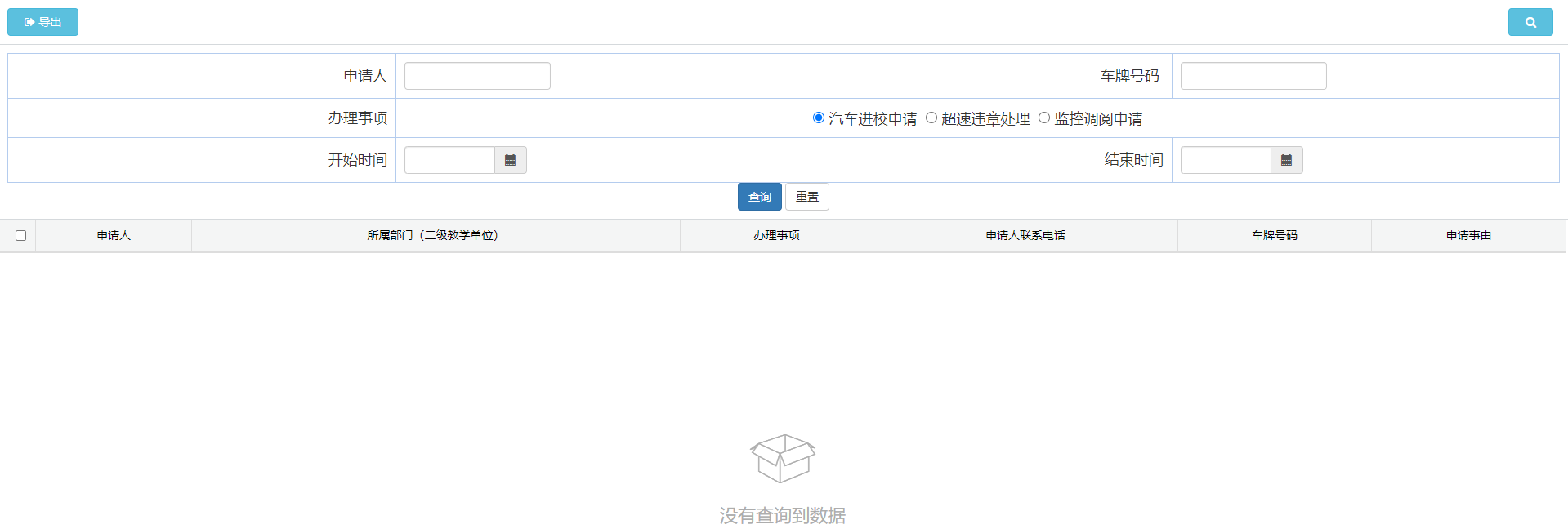 浏览器名称版本要求谷歌浏览器无要求360浏览器极速模式IE浏览器IE10以上